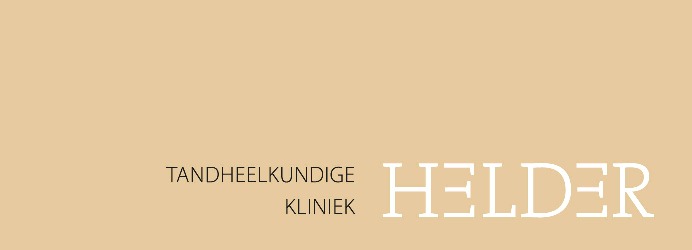 Beste collega,Op donderdag 11 mei 2017 geeft tandarts Sjoerd Smeekens een presentatie bij ons in de praktijk. De titel van deze presentatie is: “Het krachtenspel in de mond: de sleutel tot mislukking of succes.”De grootste intra orale bedreiging bestaat vandaag niet meer uit alleen cariës en parodontitis. Het zijn functionele problemen die een duurzame gebitsbehoud het meest in de weg staan.Functionele problemen manifesteren zich in vele verschijningsvormen, meestal zonder dat de patiënt hier last van heeft. Het is een enorme uitdaging om deze functionele risico’s in een vroeg stadium te kunnen herkennen. Deze voordracht laat zien hoe met een systematische aanpak de risico’s gediagnosticeerd kunnen worden. Tevens wordt belicht hoe dit de behandelingsplanning en het eindresultaat positief beïnvloedt. Je bent van harte uitgenodigd om met alle tandartsen en mondhygiënisten van jouw praktijk bij deze lezing aanwezig te zijn.Plaats	: 	HELDER Spakenburg, Oostsingel 60, 3751 AV Bunschoten-SpakenburgDatum	:	11 mei 2017Tijd:	19:45 uur: Inloop.20:00 -  21:15 uur: Presentatie Sjoerd Smeekens.21: 15 - 21:30 uur: Gelegenheid om na te praten en vragen te stellen.21:30 uur: Borrel.Informatie over Sjoerd Smeekens:Na de basisopleiding( Nijmegen) en 10 postdoctorale universiteitsjaren in Basel ( CH) en Freiburg ( D), werd de Zwitserse specialisatie in de reconstructieve tandheelkunde (SSRD), de Duitse specialisatie in prothetische tandheelkunde en materiaalkunde ( DGPro) en zijn promotie in Freiburg gehaald. Sjoerd is erkend tot Europees specialist in prosthodontics (EPA) en bestuurslid van de NVVRT. Na externe docentschappen aan de universiteiten van Nijmegen en Pennsylvania (USA) heeft hij zich toegelegd op de Kliniek en Academie voor Reconstructieve Tandheelkunde in Beuningen, waar hij met veel enthousiasme behandelt en doceert.In januari heeft een groot aantal collega’s al laten weten dat zij bij de presentatie aanwezig zullen zijn. Nog niet aangemeld?Laat a.u.b. uiterlijk 1 mei 2017 weten of je aanwezig zult zijn en met hoeveel personen via renate@kliniekhelder.nlMet vriendelijke groet,Farzad Khaleghi